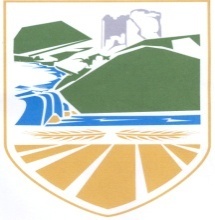 SLUŽBENI  GLASNIKOPŠTINE VUKOSAVLJEA K T I     S K U P Š T I N E    O P Š T I N E  BOSNA I HERCEGOVINAREPUBLIKA SRPSKAOPŠTINA VUKOSAVLJESKUPŠTINA OPŠTINEVUKOSAVLJE      Na osnovu člana 36. Statuta opštine Vukosavlje (“Službeni glasnik opštine Vukosavlje“ broj: 6/17), a nakon razmatranja Izvoda iz Zapisnika sa 15. sjednice Skupštine opštine Vukosavlje održane 29.03.2018. godine, Skupština opštine Vukosavlje na svojoj 17. sjednici održanoj dana 28.05.2018. godine, donijela je:Z A K LJ U Č A KO USVAJANJU IZVODA IZ  ZAPISNIKA SA XV SJEDNICE SKUPŠTINE OPŠTINEI     Usvaja se Izvod iz Zapisnika sa 14. sjednice Skupštine opštine Vukosavlje održane 29.03.2018.godine. II     Ovaj Zaključak stupa na snagu danom  donošenja, a biće objavljen u “Službenom glasniku opštine Vukosavlje“.Broj: 01/1-013-19-2 /18	                                                          PREDSJEDNIKDatum:28.05.2018.g.                                                                  Zehid Omičević, s.r.31. maj 2018.                 Službeni glasnik opštine Vukosavlje                                Broj:4_______BOSNA I HERCEGOVINAREPUBLIKA SRPSKAOPŠTINA VUKOSAVLJESKUPŠTINA OPŠTINEVUKOSAVLJE      Na osnovu člana 36. Statuta opštine Vukosavlje (“Službeni glasnik opštine Vukosavlje“ broj: 6/17), a nakon razmatranja Izvoda iz Zapisnika sa 16. sjednice Skupštine opštine Vukosavlje održane 30.05.2018. godine, Skupština opštine Vukosavlje na svojoj 17. sjednici održanoj dana 28.05.2018. godine, donijela je:Z A K LJ U Č A KO USVAJANJU IZVODA IZ  ZAPISNIKA SA XVI SJEDNICE SKUPŠTINE OPŠTINEI     Usvaja se Izvod iz Zapisnika sa 16. sjednice Skupštine opštine Vukosavlje održane 30.05.2018.godine. II     Ovaj Zaključak stupa na snagu danom  donošenja, a biće objavljen u “Službenom glasniku opštine Vukosavlje“.Broj: 01/1-013-19-3 /18	                                                          PREDSJEDNIKDatum:28.05.2018.g.                                                                  Zehid Omičević, s.r.31. maj 2018.                Službeni glasnik opštine Vukosavlje                                 Broj:4_______БОСНА И ХЕРЦЕГОВИНАРЕПУБИКА СРПСКА                                                                                   ОПШТИНА ВУКОСАВЉЕ - Скупштина општине-БУКОСАВЉЕ На основу члана 36. Статута општине Вукосавље ( Службени гласник општине Вукосавље број 1/15 и 9/16 ) , те на основу члана 39.. Закона о буџетском систему („Службени гласник Републике Српске “ , број ; 97/16) , Скупштина општине Вукосавље на својој 17 сједници одржаној дана 28.5..2018.године доноси сљедећу : О Д Л У К Уо усвајању  извршења буџета општине Вукосавље  за 2017.годинуЧлан 1.Доноси се одлука о усвајању извршења плана буџета  Општине Вукосавље за 2017.годину , а како слиједи : ПРИХОДИ31. maj 2018.                Službeni glasnik opštine Vukosavlje                                 Broj:4_______РАСХОДИРазлика текућих прихода  над текућим расходима је= приходи 1.958.008  КМ  – расходи 1.639.767 КМ = 318.241КМРазлика капиталних трошкова над капиталним приходима јe.........449.950 KM .Члан 2.Суфицит/дефицит обрачунат по формули  ( класа 7 – класа 77 + класа 8 ) – ( класа 4-класа 47+ класа 5 ) 700000 = 1.958.008 КМ770000 =         2.604 КМ800000 =                 0 КМ400000 = 2.221.008 КМ470000 =    581.241 КМ31. maj 2018.                Službeni glasnik opštine Vukosavlje                                 Broj:4_______500000 =    449.950 КМСуфицит/ дефицит = ( 1.958.008 КМ – 2.604 КМ + 0,00 КМ ) – ( 2.221.008 КМ – 581.241  КМ + 449.950 КМ ) = 1.955.404КМ – 2.089.717 КМ = -134.313 КМ.Члан 3.За реализацију ове Одлуке задужује се Одсјек за финансије општине Вукосавље . Члан 4.Ова одлука ступа на снагу даном доношења , а биће објављена у „Службеном гласнику општине Вукосавље“ . Број : 01/1-013-19-4/18                                                    ПРЕДСЈЕДНИКДатум :28.5.2018.г.                                                     Зехид Омичевић, с.р.  31. maj 2018.                Službeni glasnik opštine Vukosavlje                                 Broj:4_______BOSNA I HERCEGOVINAREPUBLIKA SRPSKAOPŠTINA VUKOSAVLJESKUPŠTINA OPŠTINE	VUKOSAVLJENa osnovu člana 36. stav 2. tačka 3. Statuta opštine Vukosavlje (“Službeni glasnik opštine Vukosavlje“ broj: 6/17) i člana 35. Zakona o budžetskom sistemu Republike Srpske („Službeni glasnik Republike Srpske“, broj: 121/12, 52/14,103/15 i 15/16), a nakon razmatranja Nacrta Rebalansa budžeta opštine Vukosavlje za 2018. godinu, Skupština opštine Vukosavlje na svojoj 17. sjednici održanoj dana 28.5.2018. godine, donijela je:Z A K LJ U Č A KO PRIHVATANJU NACRTA  REBALANSA BUDŽETA OPŠTINE VUKOSAVLJE ZA 2018.GODINUI     Prihvata se Nacrt Rebalansa budžeta opštine Vukosavlje za 2018. godinu i upućuje na javnu raspravu, radi pribavljanja primjedbi, mišljenja i prijedloga. II     Sastavni dio ovog  Zaključka je Nacrt Rebalansa budžeta opštine Vukosavlje za 2018. godinu, i isti će biti objavljen na internet stranici opštine Vukosavlje www.opstinavukosavlje.org.III     Ovaj Zaključak stupa na snagu danom donošenja, a biće objavljen u ''Službenom glasniku opštine Vukosavlje''.Broj: 01/1-013-19-5/18                                                                   PREDSJEDNIK Datum: 28.5.2018. g.                                                                   Zehid Omičević, s.r.31. maj 2018.                Službeni glasnik opštine Vukosavlje                                 Broj:4_______BOSNA I HERCEGOVINAREPUBLIKA SRPSKAOPŠTINA VUKOSAVLJESKUPŠTINA OPŠTINE	VUKOSAVLJEBroj: 01/1-013-19-6/18	Datum: 28.5 .2018. godineNa osnovu člana 36. Statuta opštine Vukosavlje (“Službeni glasnik opštine Vukosavlje“ broj: 6/17), a nakon razmatranja Izvještaja o radu JU Centra za socijalni rad Vukosavlje za 2017. godinu, Skupština opštine Vukosavlje na svojoj 17. sjednici održanoj dana 28.5.2018 godine, donijela je:Z A K LJ U Č A Ko usvajanju Izvještaja o radu Javne ustanove Centar za socijalni rad VukosavljeIUsvaja se Izvještaj o radu  Javne ustanove Cenatar za socijalni rad Vukosavlje za 2017. godinu.IIIzvještaj o radu  iz tačke I  broj:01/1-530-1-2-4/18 od 23.4.2018.godine u prilogu, čini sastavni dio ovog Zaključka.IIIOvaj Zaključak stupa na snagu danom donošenja, a biće objavljen u “Službenom glasniku opštine Vukosavlje“.Broj: 01/1-013-19-6/18	                                                      PREDSJEDNIK  Datum: 28.5 .2018. g.                                                             Zehid Omičević, s.r.31. maj 2018.                Službeni glasnik opštine Vukosavlje                                 Broj:4_______БОСНА И ХЕРЦЕГОВИНАРЕПУБЛИКА СРПСКАОПШТИНА ВУКОСАВЉЕЈУ ЦЕНТАР ЗА СОЦИЈАЛНИ РАД  ВУКОСАВЉЕИЗВЈЕШТАЈ О РАДУЗА 2017. ГОДИНУУВОДЈавна установа Центар за социјални рад Вукосавље основана је 01.01.2014. године, због насталих потреба и захтјева да се плански, стручно и организовано рјешава проблематика из области социјалне, дјечије и породичне заштите становништва општине Вукосавље. ЗакониЈУ Центар за социјални рад обављајући своју дјелатност између осталог  примјењује сљедеће законе: -Закон о општем управном поступку -Закон о социјалној заштити -Породични закон -Закон о заштити од насиља у породици -Закон о заштити и поступању са дјецом и малољетницима у кривичном поступку-Закон о извршењу кривичних санкција -Кривични закон -Закон о дјечјој заштити -Закон о здравственом осигурању -Закон о пензијском и инвалидском осигурању -Закон о личном имену-Закон о утврђивању и преносу права располагања имовином на јединице локалне самоуправе Такође, у раду се примјењују и други законски и подзаконски прописи у зависности од потреба, а у циљу остваривања права и пружања помоћи корисницима.Оганизација рада ЦентраОрганизациону структуру Центра чине: Управни одбор →директор→ стручнирадници → административни радници.Центар има директора и 4 запосленa радника у сталном радном односу од чега: 1 социјални радник са високом стручном спремом (дипломирани социјални радник)1 дипломирани правник, 1 бацхелор педагогије, 1 радника са 4. степеном средње стручне спреме и 1 приправник. У Центру се комбинује теренски и рефератски начин рада и практикује се мултидисциплинарни приступ у пружању услуга у виду одлучивања стручног тима: социјални радник, правник, педагог. Сарађује се са локалном власти, институцијама у заједници и удружењима грађана (Општина, Министарство, јавне установе, школе, НВО-и). У току 2017.године у Центру је било 4 запослена радника на неодређено вријеме, један приправник на период од годину дана. У марту 2017.године  разрјешени су дужности вршилац дужности директора и управни одбор установе и именован је нови управни одбор и вршилац дужности директора.Према плану за 2018.годину предвиђена је израда новoг Правилника о систематизацији радних мјеста, сходно образовно – едукативној оспособљености и афинитетима стручних радника, а у циљу унапређења рада Центра.АДМИНИСТРАТИВНО ТЕХНИЧКА СЛУЖБА1. Послови пријемне канцеларије31. maj 2018.                Službeni glasnik opštine Vukosavlje                                 Broj:4_______На пословима пријема и отпреме поште у 2017. години урађено је сљедеће: - запримљене су 130 фактуре  за плаћање и евидентирано у књигу улазних фактура - запримљено 104 акта остале поште.Са актима се поступа у складу са прописима којима је уређено канцеларијско пословање.2. Послови обрачуна и исплате осталих примања:Извршени су обрачун и исплата плата запослених: -12 обрачуна плата ( платне листе, обрачуни за сваког  радника посебно, обрачун пореза и доприноса, спискови банкама и рекапитулације)-12 трезорских образаца бр 5 – лична примања-12 трезорских образаца бр. 3 – лична примања-12 пријава пореских образаца 1002 – лична примањаОбрачуни и исплата топлог оброка:12 обрачуна топлог оброка са пратећим обрасцимаИзвршени су обрачун регреса за годишњи одмор, обрачун огрева и зимнице, обрачун и исплата накнаде комисијама за процјену способноцти лица, те обрачун и исплата накнада члановима Управног одбора.Вођене су финансијске картице остварених права из социјалне заштите. Уређено је увођење 12 обрачуна за 12 мјесеци за потребе остваривања права на помоћ и његу другог лица, смештај у установу, сталне новчане помоћи и здравствено осигурање корисника. Картице су вођене по сваком појединачном кориснику као аналитика сваког примања, али и као синтетика сваке врсте социјалних примања посебно, као и  укупна синтетикан свих социјалних давања. Спискови исплата социјалних давања су достављени Одјељењу за финансије уз трезорске обрасце ради књижења у финансијском књиговодству и плаћања насталих обавеза. СОЦИЈАЛНА ЗАШТИТА Социјална заштита јесте организована друштвена дјелатност од јавног интереса чији је циљ пружање помоћи и оснаживање за самосталан живот  у друштву појединаца, породица као спречавање настајања и отклањање посљедица социјалне искључености. Циљеви социјалне заштите1) достићи односно одржавати минималну материјалну сигурност и независност породице и појединца у задовољавању животних потреба2) обезбиједити доступност услуга и остваривање права у социјалној заштити3) створити једнаке могућности за самосталан живот и подстицати на социјалну укљученост4) очувати и унаприједити породичне односе као и унаприједити породичну, родну и међугенерацијску солидарност 5) спријечити злостављање, занемаривање или експлоатацију, односно отклонити њихове посљедицеЦиљеви социјалне заштите се оставрују пружањем услуга социјалне заштите и другим активностима које уањују или отклањају зависност појединца и породица од социјалних служби. Корисници социјалне заштитеКорисници социјалне заштите су:дијете:- без родитељског старања- са сметњама у развоју-чији је развој ометен породичним приликама- жртва насиља- жртва трговине људима- са друштвено неприхватљивим понашањем- изложено социјално ризичним понашањима- коме је због посебних околности потребна социјална заштитапунољетна особа- материјално неосигурана и за рад неспособна особа31. maj 2018.                Službeni glasnik opštine Vukosavlje                                 Broj:4_______- са инвалидитетом- старија, без породичног старања- са друштвено негативним понашањем- жртва злоупотребе психоактивних супстанци- жртва насиља у породици- жртва трговине људима и - коме је због посебних разлога потребна социјална заштитаУ периоду од 01.01.2017. г. до 31.12.2017. године у дијелу који се односи на остваривање права из области социјалне заштите а у складу са Законом о социјалној заштити ''Службени гласник Републике Српске'', број: 5/93, 15/96 и 110/03) остварена су сљедећа права:1. ДОДАТАК ЗА ПОМОЋ И ЊЕГУ ДРУГОГ ЛИЦАПраво на додатак за помоћ и његу другог лица има лице старије од три године, којем је због тјелесних, менталних, чулних поремећаја, изражених промјена у здравственом стању неопходна стална помоћ и њега другог лица. Могу га остварити лица која су потпуно или дјелимично зависна од помоћи и његе другог лица у задовољавању основних животних и физиолошких потреба.Додатак се признаје на основу налаза и мишљења стручних комисијаУ току 2017. години Првостепена стручна  љекарска  комисија  за оцјењивање способности лица састала се три пута, поднесено је 19 захтјева за остваривање права на додатак за помоћ и његу другог лица, од чега је 16 лица остварило право, док је за 8 лица у претходној години престало право. Престанак права наступио је усљед смрти корисника.Додатак се исплаћује корисницима 50% из средстава локалне заједнице (буџет Центра), а 50% из средстава Министарства здравља и социјалне заштите Републике Српске.На дан 31.12.2017. године Центар је имао 32 корисника која су потпуно зависна од помоћи и његе другог лица и припадају првој категорији за коју је уплаћивано по 167,20  КМ по кориснику,  док су 53 корисника дјелимично зависна и припадају другој категорији за коју је уплаћивано 83,60 КМ по кориснику.2. СТАЛНА НОВЧАНА ПОМОЋПраво на новчану помоћ имају лица, која имају проблема у задовољавању основних животних потреба и која се налазе у стању апсолутног сиромаштва (лица неспособна за рад, која немају властитих прихода или чији су укупни приходи за издржавање испод нивоа новчане помоћи, који немају вишак стамбеног простора, који немају другу имовину из чије се вриједности могу осигурати средства за издржавање и који немају сроднике који су обавезни да их издржавају у складу са Породичним законом или ако ти сродници због инвалидности или других објективних спријеченостинису у могућности да их издржавају). Сви услови морају бити кумулативно испуњени.Новчана помоћ се исплаћује корисницима 50% из средстава локалне заједнице (буџет Центра), а 50% из средстава Министарства здравља и социјалне заштите Републике Српске.Право на сталну новчану помоћ закључно са 31.12.2017. године остваривало је  10 корисника у различитим износима утврђеним у складу са Законом о социјалној заштити, а узимајући у обзир имовинско стање корисника. У извјештајном периоду за 2 лица право је престало због смрти корисника. У 2017. години није било нових корисника новчане помоћи.3. ЗДРАВСТВЕНО ОСИГУРАЊЕЗдравствено осигурање преко Центра може остварити само лице које је остварило право на новчану помоћ, додатак за помоћ и његу другог лица, лице смјештено у хранитељску породицу и установу социјалне заштите, уколико ово право не може оставрити по другом основу. Укупно право на здравствено осигурање преко Центра на дан 31.12.2107. године остварује 18 корисника. У току године поднесена су 3 нова захтјева за која је и признато право, јер је 31. maj 2018.                Službeni glasnik opštine Vukosavlje                                 Broj:4_______ријеч о корисницима који не могу бити осигурани по другом основу. За једно лице наступио је престанак права због смрти корисника. Износ који је уплаћиван за здравствено осигурање мијењан је сваки мјесец и обрачунаван према просјечној бруто плати у Републици Српској објављеној за претходни мјесец.4. ЈЕДНОКРАТНЕ НОВЧАНЕ ПОМОЋИПраво на једнократну новчану помоћ обезбјеђује се појединцу, члановима породице или породици у цјелини, који се тренутно нађу у стању социјалне потребе.У 2017. години право на једнократну новчану помоћ остварило је двадесет корисника, а три  захтјева су  одбијена. Износи признатих права су различити зависно од потреба подносилаца захтјева и расположивих новчаних средстава која су предвиђена за исплату наведеног права.5. СМЈЕШТАЈ У УСТАНОВУ Смјештај у установу подразумијева збрињавање у установу социјалне заштите и у другу установу која се налази ван система социјалне заштите, а примјерена је и испуњава услове за збрињавање корисника социјалне заштите.Смјештај у установу социјалне заштите остварује се избором и упућивањем корисника у одговарајућу установу у којој се обезбјеђује становање, исхрана, одијавање, њега, помоћ, брига, васпитање и образовање, оспособљавање за приврјеђивање, радне, културно-забавне, рекреативно-рехабилиционе активности, здравствена заштита и друге услуге, а смјештај се врши на основу рјешења Центра и уговора о смјештају који закључују установа за смјештај и надлежни Центар. У 2017, години Центар је плаћао смјештај корисника следећим установама:- смјештај у установу за дјецу ометену у развоју- право остварује један штићеник Дома за дјецу и омладину ометену у развоју Приједор, а мјесечни трошкови износе 680,00 КМ.- смјештај у ЈЗУ Болницу за хроничну психијатрију право остварује једна штићеница, а мјесечни трошкови износе 515,23 КМ.- смјештај у установу “Дује” Клокотница- смјештен малодобни штићеник, мјесечни трошкови износе 750,00 КМ. Од 21.07. до 26.12.2017. године у установи је била смјештена још једна штићеница за коју су мјесечни трошкови смјештаја износили 1100,00 КМ. - у интернат -Центар “Заштити ме” Бања Лука, од мјесеца септембра 2016. године, смјештена су два малодобна лица. Смјештај укључује средњошколско образовање, а мјесени трошкови износе 675, 00 КМ, ЗА ЈЕДНО ЛИЦЕ.- смјештај у установу Вишеград- смјештена једна корисница. Мјесечна цијена смјештаја износи 680,00 КМ.Табела 1. Преглед основних права из социјалне заштитеПОРОДИЧНА ЗАШТИТАМИРЕЊЕ БРАЧНИХ СУПРУЖНИКАПрије подношења тужбе или заједничког приједлога за развод брака, супружници који имају заједничку малољетну или усвојену дјецу, или дјецу над којом је продужено родитељско право су обавезни да пред надлежним органом старатељства покрену поступак мирења.У 2017. години проведена су три  покушаја мирења брачних супружника у поступку развода брака. ПРИЗНАВАЊЕ ОЧИНСТВАОчинство се може признати пред матичарем, органом старатељства, судом или неким другим државним органом овлашћеним за састављање јавних исправа. Орган који је водио поступак признавања очинства дужан је без одлагања записник доставити матичару надлежном за упис дјетета у матичну књигу рођених.У 2017. години поднесена су  три захтјева  за признавање очинства, по којима је Центар поступао у оквиру својих надлежности.НАСИЉЕ У ПОРОДИЦИ Интервенција  по основу насиља у породици и породичних односа је било седам, од којих су двије биле уз асистенцију полиције. Значајно је напоменути и то да у великом броју случаја насиља у породици, жртве одустају од даљег поступка према починиоцу, мијењајући раније изјаве и поричући да се догађај десио. То увелико отежава рад како са жртвом у смислу заштите исте, тако и према починиоцу, у смислу санкционисања.МАЛОЉЕТНИЧКА ДЕЛИНКВЕНЦИЈАПрема малољетницима починиоцима кривичних дјела могу бити предузете алтернативне мјере и кривичне санкције. Алтернативне мјере су: полицијско упозорењеи васпитне препокуке, а санкције могу бити васпитне мјере, казна малољетничког затвора и мјере безбједности. У извјештајном периоду од стране Основног суда у Модричи једном малољетнику је изречена васпитна мјера судски укор. Приликом вођења поступака и изрицања мјера 31. maj 2018.               Službeni glasnik opštine Vukosavlje                                 Broj:4_______ малољетницима у поступку пред надлежним судовима обавезно је учешће представника Центра за социјални рад према мјесту пребивалишта малољетника.СТАРАТЕЉСТВОСтаратељство је облик заштите малољетних особа без родитељског старања и пунољетних особа које нису способне или нису у могућности да се старају о себи, својим правима и интересима.За стараоца се поставља лице које има лична својства и способност за вршење дужности стараоца, а које претходно да пристанак да буде старалац.При постављању стараоца, орган старатељства узет ће у обзир и жеље штићеника ако је овај у стању да их изрази, као и жеље блиских сродника штићеника, у складу са одредбама Породичног закона.У 2017. години постављен је један старатељ за посебне случајеве за малодобно лице.ОДРЕЂИВАЊЕ ЛИЧНОГ ИМЕНА  У 2017. години није било поступака вођених ради одређивања личног имена.Табела 2. Преглед породичне заштите и заштите од насиља у породици у 2016. и 2017. годиниДЈЕЧИЈА ЗАШТИТАУ периоду од 01.01.2017. године до 31.12.2017. године у дијелу који се односи на остваривање права из области дјечије заштите а у складу са Законом о дјечијој заштити (''Службени гласник Републике Српске'', број: 4/02, 1/09 и 17/08), обрађено је укупно 58 нових предмета, од тога:признавање права на додатак на дјецу 11 предмета, 31. maj 2018.                Službeni glasnik opštine Vukosavlje                                 Broj:4_______матерински додатак 13 предмета, остваривање права на помоћ за опрему за новорођенче и помоћ за треће и четврто рођено дијете по одлуци Владе РС 34 захтјева, ( опрема новорођенчета 30, помоћ за треће и четврто рођено дијете 4)У складу са законским прописима извршена је и редовна ревизија предмета за додатак на дјецу у периоду од маја до септембар/октобар 2017. године, која обухвата поновни управни поступак за све кориснике додатка на дјецу и израду нових рјешења за исте.До 30.09.2016. године у поступку обнове документације за дјечији додатак запримљено је и обрађено  117 захтјева.Вршено је праћење законских прописа, те обавјештавање корисника о измјенама истих кроз штампана обавјештења, брошуре и сл., позивање странака ради узимања изјава и доказивања битних чињеница у поступку, редовно достављање података о корисницима Јавном Фонду за дјечију заштиту Бијељина ради благовремених исплата по оствареним правима.СОЦИЈАЛИЗАЦИЈА ДЈЕЦЕ РС – БЕЧИЋИИспред ЈУ Центра за социјални рад референт за дјечију заштиту присуствовао је регионалној комисији Јавног Фонда за дјечију заштиту за избор најповољнијих установа и институција у пројекту ''Социјализација дјеце Републике Српске – 2017'' – састанак одржан у Бијељини. Право на рекреацију дјеце у склопу пројекта ''Социјализација дјеце РС''- Кумбор 2017. остварило је деветоро дјеце. У оквиру овог пројекта дјеца су боравила 10 дана у дјечјем одмаралишту у Бечићима oд 11.07-20.07. 2017. године.Категорије дјеце које су биле обухваћене Пројектом: дјеца са посебним потребама, дјеца чији су родитељи корисници новчане помоћи у складу са Законом о социјалној заштити, дјеца из вишечланих породица (троје и више дјеце), дјеца корисници додатка на дјецу, дјеца из породица погинулог борца и дјеца ратних војних инвалида, дјеца из структурално и функционално поремећених породица, те дјеца из поплавом погођених подручја.Табела 3. Преглед основних права из дјечије заштитеИЗЛАСЦИ НА ТЕРЕНУ протеклом периоду забиљежено је  128 излазака на терен по основу утврђивања чињеничног стања и социјално-анамнестичких података у поступку утврђивања права из социјалне заштите те излазака на терен у случајевима насиља у породици.СТРУЧНА УСАВРШАВАЊА, КОНФЕРЕНЦИЈЕ, САСТАНЦИ...Стручни радници ЈУ Центра за социјални рад присуствовали су:- Радионица „Програм за заштиту и развој дјеце у Републици Српској“ - Теслић- Састанак регионалне комисије”Социјалнизација дјеце Републике Српске 2017” - Бијељина31. maj 2018.                Službeni glasnik opštine Vukosavlje                                 Broj:4_______- Обука за референте и оператере на пословима дјечије заштите - Теслић- Састанак Регионалног удружења радника социјалне дјелатности - Добој- Пројекат „Осигурање приступа правди за свједоке жртве, кроз јачање постојећих и успостављање нових мрежа подршке свједоцима у БиХ“ - Добој- Обука за израду Плана интегритета – Добој- Обука стручних радника из области права опђштег управног поступка - Добој- Округли сто „Преглед стања и новости у социјалној заштити у РС и презентација приједлога новог Правилника о процјени потреба и усмјеравању дјеце и омладине са сметњама у развоју“ - Теслић- Дводневни скуп о представљању новог Закона о дјечјој заштити Републике Српске – Теслић.УВЈЕРЕЊА, ИЗВЈЕШТАЈИ, КОНКУРСИЈУ Центар за социјални рад Вукосавље је по службеној дужности и по захтјеву странака, о чињеницама о којима води службену евиденцију у извјештајној години издао 82 увјерења у складу са Законом о општем управном поступку. Статистички извјештаји рађени су на захтјев Републичког завода за статистику РС..На захтјев Министарства здравља и социјалне заштите Републике Српске попуњабани су различити упитници из области социјалне заштите и финансијског пословања. У току 2017. године расписан је један  конкурс за пријем приправника у ЈУ Центар за социјални рад Вукосавље по Пројекту подршке стицања радног искуства младих са ВСС у статусу приправника – пројекат Завода за запошљавање Републике Српске. САРАДЊА ЦЕНТРА СА ДРУГИМ ИНСТИТУЦИЈАМА И НЕВЛАДИНИМ ОРГАНИЗАЦИЈАМАЈУ Центар за социјални рад Вукосавље је у току 2017. године сарађивао са Министарством здравља и социјалне заштите Републике Српске, Општинским службама, Основним судом  у Модричи, Полицијским станицама, Станичним одјељењем полиције Вукосавље, Мјесним заједницама, школама, Центрима за социјални рад на нивоу Републике Српске и Федерације БиХ, Центром за ментално здравње, Домом здравња Модрича, Болницом Добој, Установама социјалне заштите у Републици Српској и Федерацији БиХ, Казнено поправним заводима и невладиним организацијама.	                                                                                        В.Д. ДИРЕКТОР                                                                       Бранимир Поповић, дипломирани правник, с.р.31. maj 2018.                Službeni glasnik opštine Vukosavlje                                 Broj:4_______BOSNA I HERCEGOVINAREPUBLIKA SRPSKAOPŠTINA VUKOSAVLJESKUPŠTINA OPŠTINE	VUKOSAVLJENa osnovu člana 36. stav 2. tačka 40. Statuta opštine Vukosavlje (“Službeni glasnik opštine Vukosavlje“ broj:6/17), a nakon razmatranja Programa rada Javne ustanove Centar za socijalni rad Vukosavlje za 2018. godinu, Skupština opštine Vukosavlje na svojoj 17. sjednici održanoj dana 28.5.2018. godine, donijela je:Z A K LJ U Č A Ko usvajanju Programa rada  Javne ustanove Centar za socijalni rad Vukosavlje  za 2018.godinuI     Ovim Zaključkom usvaja se Program rada Javne ustanove Centar za socijalni rad Vukosavlje za 2018. godinu.II     Program rada Javne ustanove Centar za socijalni rad Vukosavlje za 2018. godinu broj: 01/1-530-1-2-5/18, od 23.04.2017.godine sastavni je dio ovog Zaključka.III     Ovaj Zaključak stupa na snagu osmog dana od dana objavljivanja u “Službenom glasniku opštine Vukosavlje“.Broj: 01/1-013-19-7/18                                                           PREDSJEDNIKDatum: 28.5.2018. godine                                                  Zehid Omičević, s.r.31. maj 2018.                Službeni glasnik opštine Vukosavlje                                 Broj:4_______BOSNA I  HERCEGOVINAREPUBLIKA SRPSKA OPŠTINA VUKOSAVLJEJU CENTAR ZA SOCIJALNI RAD VUKOSAVLJEPROGRAM  RADA JAVNE USTANOVECENTAR ZA SOCIJALNI RAD VUKOSAVLJE ZA 2018. GODINUUVOD Socijalna zaštita jeste organizovana društvena djelatnost od javnog interesa čiji je cilj pružanje pomoći i osnaživanje za samostalan  život u društvu pojedinaca, porodica kao i sprečavanje nastajanja i otklanjanje posljedica socijalne isključenosti.Provođenje socijalne zaštite na području opštine Vukosavlje obavlja JU Centar za socijalni rad Vukosavlje koji predstavlja ustanovu od posebnog značaja za opštinu u provođenju socijalne i porodične zaštite.Osnovna koncepcija Programa je da se u politici provodjenja socijalne zaštite nastavi sa pružanjem svih vidova zaštite i pomoći građanima koji se nalaze u stanju socijalne potrebe, kao i da se iznalaze i predlažu nova rješenja zajedno sa državnim i lokalnim organima i drugim organizacijama.Program rada za 2018. godinu zasniva se na pozitivnim rezultatima provedenih aktivnosti u prethodnoj godini i bit će u znaku kontinuiteta u izvršavanju poslova iz djelokruga i nadležnosti Centra a koji se odnose na: - vođenje prvostepenog upravnog postupka vezano za ostvarivanje prava iz oblasti socijalne zaštite i zaštite porodice sa djecom i zdravstvene zaštite; - obavljanje poslova ovlaštenjima datim Organu starateljstva utvrđenih Porodičnim zakonom i drugim podzakonskim aktima; - obavljanje poslova koji su Krivičnim zakonom i Zakonom o zaštiti i postupanju sa djecom i maloljetnicima u krivičnom postupku stavljeni u nadležnost Centra za socijalni rad; - djelovanje na otkrivanju uzroka i stanja socijalne potrebe i pružanju pomoći licima;- saradnja sa pravosudnim organima, pravnim licima, organima uprave, građanima, udruženjima građana, nevladinim organizacijama u cilju unapređenja kvalitete socijalnog rada; - vođenje propisane evidencije i prikupljanje dokumentacije o korisnicima socijalne zaštite, te oblicima i uslugama socijalne zaštite, i zaštite porodice sa djecom i dostavljanje podataka Nadležnim ministarstvima; -neposredno pružanje usluga socijalnog rada i obavljanje savjetodavnog rada. Djelatnost Centra za socijalni radDjelatnost Centra za socijalni rad Vukosavlje u 2018. godini i dalje će biti usmjerena na pružanje socijalne, porodično-pravne i dječije zaštite licima koja se nađu u stanju socijalne potrebe, a u skladu sa važećim zakonima, te drugim propisima donesenim na osnovu Zakona.U sprovođenju djelatnosti socijalne zaštite i socijalnog rada JU Centar za socijalni rad Vukosavlje vrši javna ovlašćenja:a) pruža prvu stručnu pomoć građanima, b) rješava u prvom stepenu o ostvarivanju prava utvrđenih Zakonom o socijalnoj zaštiti i odlukama o proširenim pravima iz oblasti socijalne zaštitec) rješava u prvom stepenu o ostvarivanju prava iz oblasti socijalne zaštited) rješava u prvom stepenu o ostvarivanju prava iz oblasti porodične – pravne zaštite i starateljstvae) radi na sprovođenju mjera prema maloljetnim licima u krivičnom postupkuf) pruža socijalne usluge u postupku rješavanja o pravima iz oblasti socijalne zaštiteg) vrši nadzor nad hraniteljskim porodicamah) vodi evidenciju i dokumentaciju o pravima, pruženim uslugama i preduzetim mjerama u okviru svoje djelatnosti i izdaje uvjerenja na osnovu evidencijei) vrši isplatu novčanih prava utvrđenih Zakonom o socijalnoj zaštiti i drugim propisima i opštim aktima.JU Centar za socijalni rad Vukosavlje će obavljati i stručne poslove u provođenju socijalne zaštite i socijalnog rada, porodične zaštite i dječije zaštite i to:31. maj 2018.                Službeni glasnik opštine Vukosavlje                                 Broj:4_______1. otkrivati i pratiti socijalne potrebe građana i probleme u oblasti socijalne zaštite,2. predlagati i preduzimati mjere u rješavanju stanja socijalne potrebe građana i pratiti njihovo izvršenje,3. predlagati mjere za unaprjeđivanje socijalne zaštite i planiranje razvoja sistema socijalne zaštite u lokalnim zajednicama, organizovati i sprovoditi odgovarajuće  oblike socijalne i dječije zaštite i neposredno pružati socijalne usluge4. pratiti stanje u oblasti dječije i porodično – pravne zaštite, pokretati inicijative i predlagati mjere za unaprjeđenje  sistema dječije i porodične zaštite5. razvijati i unaprijediti preventivne aktivnosti koje doprinose sprječavanju i suzbijanju socijalnih problema6. pružati dijagnostičke usluge, provoditi odgovarajući tretman, savjetodavno – terapijske usluge i stručnu pomoć korisnicima7. podsticati i organizovati  te koordinirati profesionalni i dobrovoljni rad u oblasti socijalne zaštite8. raditi na razvoju raznovrsnih modela zbrinjavanja korisnika zajednice i socijalnih usluga u skladu sa potrebama korisnika9. podsticati i razvijati samopomoć, dobrovoljni rad , međuljudsku solidarnost, dobrotvorne i humanitarne djelatnosti10. obavljati poslove savjetovališta za probleme braka i porodice, vaspitanja djece, usvojenjka odnosa roditelja i djece, obavljati analitičko – istraživačke poslove u lokalnim zajednicama11. obavljati i druge poslove utvrđene Zakonom, drugim propisima i odlukama.Djelatnost Centra za socijalni rad Vukosavlje u 2018. godini odvijat će se u skladu sa programskim ciljevima i sadržajima socijalne politike na području koje pokriva ova ustanova u zavisnosti od cjelokupnih društvenih kretanja koja će uslovljavati proces rada i prilagođavanje novonastalim uslovima, a posebno od finansijskih sredstava koja su utvrđena budžetom osnivača za 2018. godinu.Programske aktivnosti Centra prvenstveno su usmjerene na provođenje Zakona o socijalnoj zaštiti, Porodičnog zakona, Zakona o dječijoj zaštiti kao i drugih zakona i podzakonskih propisa koji se primjenjuju prema korisnicima socijalne zaštite.U cilju unapređenja socijalne zaštite na nivou opštine, Centar će kao nosilac socijalno-zaštitnih funkcija u 2018. godini svoju djelatnost izvršavati putem: 1. Stručno-analitičke djelatnosti – utvrđivanje socijalnih problema građana i njihovih porodica , planiranje i programiranje  te poduzimanje odgovarajućih mjera u sprječavanju nastanka socijalnih problema.2. Upravno- pravna djelatnost – vršenje javnih ovlaštenja koja proizilaze iz zakona, propisa i drugih pravnih akata3. Socijalno uslužne djelatnosti – sadrže materijanle  i nematerijalne usluge korisnika socijalne zaštite.SOCIJALNA I PORODIČNA ZAŠTITACiljevi socijalne zaštite 1) dostići odnosno održavati minimalnu materijalnu sigurnost i nezavisnost porodice i pojedinca u zadovoljavanju životnih potreba2) obezbijediti dostupnost usluga i ostvarivanje prava u socijalnoj zaštiti;3) stvoriti jednake mogućnosti za samostalan život i podsticati na socijalnu uključenost;4) očuvati i unaprijediti porodične odnose kao i unaprijediti porodičnu, rodnu i međugeneracijsku solidarnost;5) spriječiti zlostavljanje, zanemarivanje ili eksploataciju, odnosno otkloniti njihove posljedice.Ciljevi socijalne zaštite se ostvaruju pružanjem usluga socijalne zaštite i drugim aktivnostima koje umanjuju ili otklanjaju zavisnost pojedinca i porodica od socijalnih službi. Osnovni cilj JU Centar za socijalni rad Vukosavlje u toku 2018. godine jeste ostvarivanje socijalne zaštite porodice i njenih članova, kao i građana pojedinaca, otkrivanjem i umanjenjem, odnosno otklanjanjem posljedica uzroka koji dovode do stanja socijalne potrebe, te omogućavanje ostvarivanja prava građana u okviru ingerencija ove Ustanove. Ovom će svakako doprinijeti i kontinuirana saradnja, koja će se nastavit i u 2018. godini, sa mjesnim zajednicama, osnovnim i srednjim školama sa područja opštine Vukosavlje i okolnih opština,  zdravstvenim ustanovama, SOP Vukosavlje, sredstvima javnog informisanja itd.Djelovanje u lokalnoj zajednici kroz informisanje javnosti o djelatnosti Centra i potrebama naših korisnika, te informiranje o pravima iz sistema socijalne i dječije zaštite zaštite uz saradnju sa navedenim subjektima doprinijet će kvalitetnijem pružanju usluga ove Ustanove.31. maj 2018.                Službeni glasnik opštine Vukosavlje                                 Broj:4_______Korisnici socijalne zaštiteSvaki pojedinac i porodica kojima je neophodna društvena pomoć i podrška radi savladavanja socijalnih i životnih teškoća i stvaranja uslova za zadovoljenje osnovnih životnih potreba imaju pravo na socijalnu zaštitu. Djelatnost Centra prvenstveno će biti usmjerena na ostvarivanje prava propisanih Zakonom o socijalnoj zaštit Republike Srpske: novčana pomoć, dodatak za pomoć i njegu drugog lica, podrška u izjednačavanju mogućnosti djece i omladine sa smetnjama u razvoju, smještaj u ustanovu, zbrinjavanje u hraniteljsku porodicu, pomoć i njega u kući, dnevno zbrinjavanje, jednokratna novčana pomoć i savjetovanje.Korisnici socijalne zaštite su:1. dijete- bez roditeljskog staranja- sa smetnjama u razvoju- čiji je razvoj ometen porodičnim prilikama- žrtva nasilja- žrtva trgovine ljudima- sa društveno neprihvatljivim ponašanjem- izloženo socijalno rizičnim ponašanjima- kome je zbog posebnih okolnosti potrebna socijalna zaštita2. punoljetno lice- materijalno neobezbijeđeno i za rad nesposobno lice- sa invaliditetom- starije bez porodičnog staranja- sa društveno negativnim ponašanjem- žrtva zloupotrebe psihoaktivnih supstanci- žrtva nasilja u porodici- žrtva trgovine ljudima- kome je zbog posebnih okolnosti potrebna socijalna zaštitaSvim navedenim kategorijama građana Centar za socijalni rad će, u skladu sa svojim nadležnostima i mogućnostima, omogućiti ostvarenje Zakonom utvrđenih prava tokom 2018. godine. Posebna pažnja će se usmjeriti na ranjive kategorije : djecu , lica sa invaliditetom i stara lica. Prava iz socijalne zaštite1. Pravo na dodatak za pomoć i njegu drugog licaPravo na dodatak za pomoć i njegu drugog lica ima lice starije od 3 godine kojem je zbog tjelesnih, mentalnih, čulnih poremećaja, izraženih promjena u zdravstvenom stanju, neophodna stalna pomoć i njega drugog lica.U 2017. godini povećan je broj korisnika ovog prava za 8 korisnika i u 2018. godini očekuje se blagi porast broja korisnika prava na dodatak za pomoć i njegu drugog lica. 2. Stalna novčana pomoćPravo na novčanu pomoć može ostavriti pojedinac nesposoban za rad, koji nema vlastitih prihoda ili čiji su ukupni prihodi za izdržavanje ispod nivoa novčane pomoći uređene zakonom, koji nema višak stambenog prostora, koji nema drugu imovinu iz čije se vrijednosti mogu osigurati sredstva za izdržavanje, koji nema srodnike koji imaju obavezu da ga izdržavaju u skladu sa Porodičnim zakonom, ili ako ti srodnici zbog invalidnosti ili druge spriječenosti nisu u mogućnosti i sposobni da ga izdržavaju i izvršavaju obavezu izdržavanja. U 2017. godini smanjen je broj korisnika prava usljed smrti korisnika te je na kraju godine bilo 10 korisnika ovog prava. S obzirom na materijalnu situaciju i godine starosti stanovništva, u 2018 godini očekuje se blagi porast broja korisnika ovog prava.3. Smještaj u ustanovu Smještaj u ustanovu podrazumijeva zbrinjavanje u ustanovu socijalne zaštite i u drugu ustanovu koja se nalazi van sistema socijalne zaštite a primjerena je i ispunjava uslove za zbrinjavanje korisnika socijalne zaštite. Četiri korisnika smještena su u ustanove od strane Centra u prethodnim godinama.31. maj 2018.                Službeni glasnik opštine Vukosavlje                                 Broj:4_______U 2018. godini procjenjuje se da bi pravo na smještaj u ustanovu preko Centra moglo ostvariti još jedno lice.4. Podrška u izjednačavanju mogućnosti djece i omladine sa smetnjama u razvojuPravo na podrška u izjednačavanju mogućnosti djece i omladine sa smetnjama u razvoju imaju djeca i omladina sa fizičkim, mentalnim, čulnim i kombinovanim smetnjama u razvoju kod kojih je izvršena procjena potreba i usmjeravanja djece i omladine, a koja su poslije završene osnovne škole, a najkasnije do 30 godine života, uključena u proces obrazovanja, a to pravo ne mogu ostvariti po drugom osnovu.Centar ima 2 korisnika ovog prava koji se školuju u Centru „Zaštiti me“  Banja Luka. Ne očekuje se porast korisnika ovog prava u 2018. godini. 5. Jednokratne novčane pomoćiPravo na jednokratnu novčanu pomoć obezbjeđuje se pojedincu, članovima porodice ili porodici u cijelini koji se trenutno nađu u stanju socijalne potrebe.Postoji stalna tendencija porasta broja zahtjeva koje stanovnici podnose u Centru tražeći da im se odobri pravo na jednokratnu novčanu pomoć. Isti trend porasta broja zahtjeva očekuje se i u 2018. godini. Očuvanje braka i porodice Značaj porodice kao svojevrsne institucije u društvu je ogroman. Zbog visokog rizika u kome se nalaze djeca iz porodica sa poremećenim porodičnim odnosima, Centar će u 2018. godini pružati stručnu pomoć u rješavanju nesređenih porodičnih prilika primjenjujući mjere porodično-pravne zaštite ličnosti, prava i interesa maloljetne djece ugrožene dezintegracijom porodice i prestankom bračne ili vanbračne zajednice roditelja.  Stručni poslovi Centra vezani za zaštitu braka i porodice imaju za cilj ostvarenje obaveza zajednice da osigura zaštitu porodice, a posebno djece. Tokom 2018. godine Centar će značajnu paţnju posvetiti: -zaštiti privatnosti porodičnog života; -ravnopravnosti, međusobnom pomaganju i poštovanju članova porodice; -obavezama roditelja da osiguraju zaštitu interesa djeteta i njegovoj odgovornosti, podizanju, odgajanju i obrazovanju djeteta; -osiguranja zaštite porodice i djeteta. DJEČIJA ZAŠTITAOsnovna prava prema Zakonu o dječjoj zaštiti  koja se ostvaruju preko Centra za socijalni rad su: -pomoć za opremu novorođenčeta,-materinski dodatak, -dodatak na djecu, -refundacija isplaćene naknade plate za vrijeme korišćenja porodiljskog odsustva,-refundacija isplaćene naknade plate za vrijeme rada sa polovinom punog radnog vremena radi pojačane njege djeteta do tri godine života,-refundacija isplaćene naknade plate za vrijeme rada sa polovinom punog radnog vremena radi pojačane njege i brige o djetetu sa smetnjama u razvoju,-zadovoljavanje razvojnih potreba djece,-pronatalitetna naknada za trećerođeno i četvrtorođeno dijete.Predviđanja su da će se u 2018. godini smanjiti broj korisnika uvećanog dodatka na djecu koji ostvaruju djeca sa posebnim potrebama zbog donošenja novog Zakona o dječjoj zaštiti kojim su propisani strožiji uslovi za ostvarivanje navedenog prava.U 2018. godini Centar će raditi na pomaganju u podizanju, odgoju i zbrinjavanju djece.U planu je realizacija projekta Socijalizacije djece Republike Srpske -2018 u saradnji sa JU Javni fond za dječju zaštitu Republike Srpske koja se provodi svake godine. Navedenim projektom obuhvaćena su djeca sa posebnim potrebama, djeca čiji su roditelji korisnici novčane pomoći, djeca iz višečlanih porodica, djeca korisnici dodatka na djecu, djeca iz porodica poginulog borca i djeca ratnih vojnih invalida i djeca iz strukturalno i funkcionalno poremećenih porodica. U okviru ovog projekta djeca borave 10 dana u dječijem odmaralištu u Bečićima.PLANIRANE AKTIVNOSTIPlanirane aktivnosti JU Centra za socijalni rad Vukosavlje u 2018. godini:31. maj 2018.                Službeni glasnik opštine Vukosavlje                                 Broj:4_______1. Unapređenje kvalitete života djece, mladih, odraslih i starijih lica2. Unapređenje kvalitete života romske populacije3. Unapređenje kvalitete života osoba sa invaliditetom4. Unapređenje kvaliteta života materijalno ugroženih lica5. Prevencija svih oblika nasilja U 2018. godini od strane Ministarstva zdravlja i socijalne zaštite u planu je utvrđivanje metodologije izrade socijalne karte  koje će koristiti jedinice lokalne samouprave i centri za socijalni rad prilikom izrade socijalnih karata na nivou opštine. Centar će pratiti aktivnosti Ministarstva u vezi navedenog i vršiti ažuriranje podataka kojima raspolaže kako bi se isti mogli koristiti prilikom socijalnog mapiranja stanovništva.STRUČNO USAVRŠAVANJE ZAPOSLENIHStručno usavršavanje u smislu Zakona o socijalnoj zaštiti, jeste neprekidno sticanje znanja i vještina stručnih saradnika  u socijalnoj zaštiti.Troškove stručnog usavršavanja stručnih saradnika snosi poslodavac. Stručni saradnici imaju pravo i dužnost, da u toku profesionalnog rada stalno prate razvoj nauke i struke i da se, u skladu sa svojim sposobnostima i potrebama rada, stručno usavršavaju radi održavanja i unapređivanja profesionalnih kompetencija i kvaliteta stručnog rada. U 2018. godini radnicima će se omogućiti prisustvo na seminarima i edukacijama u skladu sa potrebama usavršavanja stručnih radnika, sticanja novih znanja i iskustava i planiranim sredstvima u budzetu ustanove.MATERIJALNO-TEHNIČKA  OPREMLJENOST CENTRAJU Centar za socijalni rad Vukosavlje raspolaže sa kvalitetnom tehničkom opremom, posjeduje pet računara, tri štampača, dva fotokopirna aparata.31. maj 2018.                Službeni glasnik opštine Vukosavlje                                 Broj:4_______Kancelarije u Centru su takođe  dobro opremljene. U 2018. godini planirano je redovno održavanje postojeće opreme .Ustanovi je u 2017. godini donirano i putničko vozilo u sklopu grant pomoći Vlade Japana Bosni i Hercegovini, čiji je nedostatak do sada predstavljao problem u obavljanju terenskih poslova Centra.Sticanje i raspoređivanje sredstavaSredstva za poslovanje Centra obezbjeđivat će se u skladu sa Zakonom iz sljedećih izvora:- budžeta opštine- prihoda ostvarenih obavljanjem djelatnosti- posredstvom donatora- drugih izvora u skladu sa ZakonomSve finansijske transakcije Centar će obavljati preko jedinstvenog računa Trezora opštine Vukosavlje, i preko računa posebnih namjena opštine Vukosavlje u skladu sa trezorskim načinom poslovanja. Finansiranje Centra vršiće se u skladu sa Finansijskim planom za 2018. godinu koji je usaglašen sa Budžetom opštine Vukosavlje.U budžetu opštine obezbjeđuju se sredstva za:- novčane pomoći- dodatak za pomoć i njegu drugog lica- smještaj u ustanove socijalne zaštite- usluge socijalnog rada  i finansiranja ustanova socijalne zaštiteSredstva koja se obezbjeđuju u Budžetu opštine prenose se na Centar namjenski za:  - ostvarivanje stručnog rada- isplatu novčanih primanja utvrđenih prava- investiciono – tehničko održavanje CentraSARADNJA SA USTANOVAMA,  INSTITUCIJAMA  I  NEVLADINIM ORGANIZACIJAMACentar u ostvarivanju svoje djelatnosti sarađuje sa lokalnom zajednicom, državnim organima, udruženjima građana i nevladinim organizacijama, mjesnim zajednicama, preduzećima, porodicama i pojedincima.U 2018. godini će  se uložiti poseban trud u što kvalitetniju saradnju sa humanitarnim organizacijama kako bi se obezbjedili određeni vidovi pomoći i  pokušala ublažiti teška materijalna situacija pojedinaca i porodica sa područja opštine. Prilikom provođenja ovog programa Ustanova će kao i do sada Centar će unapređivati i upotpunjavati saradnju s javnim i civilnim sektorom, a naročito sa resornim ministarstvom, opštinom Vukosavlje i drugim subjektima koji na bilo koji način učestvuju u brizi prema korisnicima socijalne zaštite.ZAKLJUČAKU toku 2018.godine planira se provođenje svih vidova i oblika socijalne i porodičnopravne zaštite kao i dječije zaštite lica s područja opštine Vukosavlje, a u skladu sa zakonskim propisima koji regulišu rad Centra za socijalni rad. U provođenju socijalne zaštite Centar će maksimalno iskoristiti sve kadrovske kapacitete i materijalna sredstva kojima raspolaže.Za provedbu planiranih aktivnosti neophodna su materijalna sredstva koja se obezbjeđuju iz opštinskog i republičkog budžeta. Broj: 01/1-530-1-2-5/18Datum: 23.04.2018. godine          V.d. Direktora                                                                 Predsjednik Upravnog odbora                                                                  Branimir Popović, s.r.                                                                 Vedrana Nikić, s.r.31. maj 2018.                Službeni glasnik opštine Vukosavlje                                 Broj:4_______BOSNA I HERCEGOVINAREPUBLIKA SRPSKAOPŠTINA VUKOSAVLJESKUPŠTINA OPŠTINE	VUKOSAVLJENa osnovu člana 36. Statuta opštine Vukosavlje (“Službeni glasnik opštine Vukosavlje“ broj: 6/17), a nakon razmatranja Prijedloga Odluke o davanju na privremeno korištenje lokalnog puta u Mjesnoj zajednici „Modrički lug“ Vukosavlje, Skupština opštine Vukosavlje na svojoj 17. sjednici održanoj dana 28.5.2018 godine, donijela je:Z A K LJ U Č A Ko odlaganju donošenja Odluke o dodjeli lokalnog puta na korištenjeI       Odlaže se donošenje odluke o dodjeli lokalnog puta u Mjesnoj zajednici na privremeno korištenje privrednom društvu „MARTIĆ-INTER-COPP“ d.o.o. Gornjani.II       Prijedlog Odluke iz prethodnog stava ove Odluke biće uvršten na odlučivanje na narednoj sjednici Skupštine opštine Vukosavlje.IIIOvaj Zaključak stupa na snagu danom donošenja, a biće objavljen u “Službenom glasniku opštine Vukosavlje“.Broj: 01/1-013-19-8/18	                                                                      PREDSJEDNIK  Datum: 28.5.2018.g.                                                                       Zehid Omičević, s.r.31. maj 2018.                Službeni glasnik opštine Vukosavlje                                 Broj:4_______BOSNA I HERCEGOVINAREPUBLIKA SRPSKAOPŠTINA VUKOSAVLJESKUPŠTINA OPŠTINE	VUKOSAVLJENa osnovu člana 36. Statuta opštine Vukosavlje (“Službeni glasnik opštine Vukosavlje“ broj: 6/17), Skupština opštine Vukosavlje na svojoj 17. sjednici održanoj dana 28.5.2018 godine, donijela je:Z A K LJ U Č A Ko skidanju sa dnevnog reda Prijedloga zaključka o podršci pismu namjera firme „TEDY Company“, d.o.o. Mravići, Doboj JugI       Skida se sa dnevnog reda 9.tačka dnevnog reda 17.sjednice Skupštine opštine Vukosavlje iz razloga nedolaska na sjednicu predstavnika firme  „TEDY Company“, d.o.o. Mravići, Doboj Jug.IIOvaj Zaključak stupa na snagu danom donošenja, a biće objavljen u “Službenom glasniku opštine Vukosavlje“.Broj: 01/1-013-19-9/18	                                                              PREDSJEDNIK  Datum: 28.5 .2018.g.                                                              Zehid Omičević, s.r.31. maj 2018.                Službeni glasnik opštine Vukosavlje                                 Broj:4_______A K T I     N A Č E L N I K A    O P Š T I N E БОСНА И ХЕРЦЕГОВИНАРЕПУБЛИКА СРПСКАОПШТИНА ВУКОСАВЉЕНАЧЕЛНИК ОПШТИНЕВУКОСАВЉЕНа основу члана 59. став 1. тачка 12. Закона о локалној самоуправи (,,Службени гласник Републике Српске“ број 97/16) и члана 57. став 1. тачка 13. Статута општине Вукосавље (,,Службени гласник општине Вукосавље“ број 6/17), Начелник општине доноси сљедећу: О Д Л У К Уо давању сагласности на Пословник о раду Управног одбора ЈУ Центар за социјални рад ВукосављеI     Овом Одлуком даје се сагласност на Пословник о раду Управног одбора ЈУ Центар за социјални рад Вукосавље, број 01/1-530-1-2-3/18 од 23.04.2018. године, који је усвојен Одлуком Управног одбора број 01/1-530-1-2-6/18 од 23.04.2018. године.II     Ова Одлука ступа на снагу наредног дана од дана доношења и биће објављена у Службеном гласнику општине Вукосавље.Број: 02/1-530-1/2-18                                                                НАЧЕЛНИКДатум: 15.05.2018.г.                                                Борислав Ракић, дипл. екон., с.р.31. maj 2018.                Službeni glasnik opštine Vukosavlje                                 Broj:4_______S A D R Ž A JAKTI SKUPŠTINE OPŠTINE   1.Zaključak o usvajanju Izvoda iz Zapisnika sa 15.sjednice Skupštine opštine ........................................1   2.Zaključak o usvajanju Izvoda iz Zapisnika sa 16.sjednice Skupštine opštine ........................................2   3.Odluka o usvajanju izvršenja Budžeta opštine Vukosavlje za 2017.godinu...............................3   4.Zaključak o prihvatanju  Nacrta Rebalansa Budžeta opštine Vukosavlje za 2018.godinu........6   5.Zaključak  o usvajanju Izvještaja o radu Javne ustanove Centra za socijalni rad      Vukosavlje za 2017.godinu........................................................................................................15   6. Zaključka o usvajanju Programa rada Javne ustanove Centra za socijalni rad       Vukosavlje za 2018.godinu.......................................................................................................24   7.Zaključak  o odlaganju donošenja Odluke o dodjeli lokalnog puta na korištenje.....................31    8. Zaključak o skidanju sa dnevnog reda Prijedloga zaključka o podršci pismu namjera        firme „TEDY Company“, d.o.o. Mravići, Doboj Jug...............................................................32AKTI NAČELNIKA OPŠTINE1.Odluka o davanju saglasnosti na Poslovnik o radu Upravnog odbora    Centra za socijalni rad opštine Vukosavlje..................................................................................33Službeni glasnik opštine Vukosavlje,Muse Ćazima Ćatića 163, 74 470 Vukosavljee-mail:  opstina@vukosavlje.gov.batel./fax: +387 (0)53/ 707-702Odgovorni urednik:Safet Subašić, sekretar        Četvrtak, 31.maj 2018.g.VUKOSAVLJEBroj 4/18Izdaje Skupština opštine VukosavljeIzlazi po potrebiŽiro račun: NLB Razvojna                 banka a.d. Banja Luka Filijala Modriča5620110000000441ред брназив приходаконтоплан 2017.г.остварено 2017.г.1.Порски приход7100001.379.7311.269.9172.Непорески приходи 720000337.308122.7393.Текући грантови 730000183.00095.0004.Расходи обрачунског карактера 7700000,002.6045.Трансфери од вишег нивоа власти 780000280.888470.352УКУПНО :2.180.9271.960.6126.Капитални грантови 800000173.36407.Распоред суфицита 2016.године00СВЕГА :2.354.2911.960.612ред брназив расходаконтоплан 2017.г.остварено 2017.г.1.Расходи за лична примања 411000941.293877.7642.Расходи материјала и услуга 412000534.713438.1773.Субвенција 41400040.00026.6004.Грантови 415000105.93986.4095.Дознаке за социјално угрожене 416000223.126206.9076.Амортизација 4700000581.2417.Трансфери 48700003.910Будетска резерва5.4000СВЕГА :1.850.4712.221.0088.Капитални трошкови 500000503.820449.950УКУПНО :2.354.2912.670.950економски кодОПИСБУЏЕТ 2018ПОВЕЋАЊЕСМАЊЕЊЕребаланс 2018.г%(7/4)1234567883БУЏЕТСКИ ПРИХОДИ   83= ( 84+108+129+133)2257017,00744000,000,003001017,00132,9684710000Порески приходи 84=(85+89+91+93+98+102+104+106)1308061,820,000,001308061,82100,0085711000приходи од пореза 85=(86+87+88)0,000,000,000,00#DIV/0!86711100порез на доходак 0,000,000,000,00#DIV/0!87711200порези на добит правних лица 0,000,000,000,00#DIV/0!88711300порез на приходе од капиталних дибитака 0,000,000,000,00#DIV/0!89712000допринос за социјално осигурање (90)0,000,000,000,00#DIV/0!90712100допринос за социјално осигурање 0,000,000,000,00#DIV/0!91713000пор. на лич прим и прих од самост дјелат 91=(92)46086,920,000,0046086,92100,0092713100порез на лич прим и прих од самос дјелатн46086,920,000,0046086,92100,0093714000порез на имовину 93 =(94+95+96+97)34911,260,000,0034911,26100,0094714100порез на имовину 34911,260,000,0034911,26100,0095714200порез на наслеђе и поклоне 0,000,000,000,00#DIV/0!96714300порез на финан и капитал трансакције 0,000,000,000,00#DIV/0!97714900остали порези на имовину 0,000,000,000,00#DIV/0!98715000порез на промет роба и услуга 98=(99+100+101)8151,310,000,008151,31100,0099715100порез на промет  производа 150,820,000,00150,82100,00100715200порез на промет услуга 0,000,000,000,00#DIV/0!101715300акцизе8000,490,000,008000,49100,00102716000царине и увозне дажбине 102=(103)0,000,000,000,00#DIV/0!103716100царине и увозне дажбине 0,000,000,000,00#DIV/0!104717000индиректни порези дозначени од УИО 104=(105)1218912,330,000,001218912,33100,00105717100индиректни порези дозначени од УИО1218912,330,000,001218912,33100,00106719000остали порески приходи 106= (107)0,000,000,000,00#DIV/0!107719100остали порески приходи 0,000,000,000,00#DIV/0!108720000непорески приходи  108=(109+116+122+124+127)330123,1024000,000,00354123,10107,27109721000прих од финанс и нефин имов и поз курс раз 109=(110+111+112+113+114+115)18090,009000,000,0027090,00149,75110721100приход од дивид , учеш у капитал и сл сврхе 0,000,000,000,00#DIV/0!111721200приходи од закупа и ренте 18090,009000,000,0027090,00149,75112721300прих од камата на готовину и гот еквивалнте0,000,000,000,00#DIV/0!113721400приходи од хартија од вред и фин деривата0,000,000,000,00#DIV/0!114721500прих од камата и остали нак за дат зајмове0,000,000,000,00#DIV/0!115721600приходи по основу раализованих позитивних курсних разлика из посовних и инвестиционих активности 0,000,000,000,00#DIV/0!116722000накнаде , таксе и приход пруж јавни услуга 116=(117+118+119+120+121)306758,5315000,000,00321758,53104,89117722100административне накнаде и таксе 36795,360,000,0036795,36100,00118722200судске накнаде и таксе 0,000,000,000,00#DIV/0!119722300комуналне накнаде и таксе 6406,660,000,006406,66100,00120722400накнаде по разним основама 250795,480,000,00250795,48100,00121722500приходи од пружања јавних услуга 12761,0315000,000,0027761,03217,55122723000новчане казне 122=(123)0,000,000,000,00#DIV/0!123723100новчане казне 0,000,000,000,00#DIV/0!124728000приходи од финансијске и нефинан имовине и трансакција размјена између или унутар јединица власти 124=(125+126)0,000,000,000,00#DIV/0!125728100приходи од фин и нефин имовине и трансакција са другим јединицама власти 0,000,000,000,00#DIV/0!126728200приходи од фин и нефин имовине и трансакција унутар исте јединице власти  0,000,000,000,00#DIV/0!127729000остали непорески приходи 127=(128)5274,570,000,005274,57100,005896,2729100остали непорески приходи 5274,570,000,005274,57100,00129730000грант  129=(130)3000,0020000,000,0023000,00766,67130731000грантови 130=(131+132)3000,0020000,000,0023000,00766,67131731100грантови из иностранства 0,0020000,000,0020000,00#DIV/0!132731200грантови из земље 3000,000,000,003000,00100,00133780000трансфери између или унутар јединица власти 133= (134+140)615832,08700000,000,001315832,08213,67134787000трансф између различити јединица  власти 134=(135+136+137+138+139)615832,08700000,000,001315832,08213,67135787100трансфери од државе 615832,08700000,000,001315832,08213,67136787200трансфери од ентитета 0,000,000,000,00#DIV/0!137787300трансфери јединицама локалне самоуправе 0,000,000,000,00#DIV/0!138787400трансфери од фондова обавез социј осигурања0,000,000,000,00#DIV/0!139781900трансфери осталим једницама власти 0,000,000,000,00#DIV/0!140788000трансф.  унутар исте јединице власти 140= (141)0,000,000,000,00#DIV/0!141788100трансф.  унутар исте јединице власти 0,000,000,000,00#DIV/0!142 ПРИМИЦИ ЗА НЕФИНАНСИЈКУ ИМОВИНУ 142=(143+163)130000,000,000,00130000,00100,00143810000примици за нефинансијску имовину 143=(144+150+152+157+159+161)130000,000,000,00130000,00100,00144811000примици за произведену сталну имовину 144=(145+146+147+148+149)130000,000,000,00130000,00100,00145811100примици за зграде и објекте 130000,000,000,00130000,00100,00146811200примици за постројења и опрему 0,000,000,000,00#DIV/0!147811300примици за биолошку имовину 0,000,000,000,00#DIV/0!148811400примици за инвестициону имовину 0,000,000,000,00#DIV/0!149811900примици за осталу произведену имовину 0,000,000,000,00#DIV/0!150812000примици за драгоцјениости 150=( 151)0,000,000,000,00#DIV/0!151812100примици за драгоцјениости 0,000,000,000,00#DIV/0!152813000примици за непроизведену сталну имовину 152=(153+154+155+156)0,000,000,000,00#DIV/0!153813100примици за земљиште 0,000,000,000,00#DIV/0!154813200примици за подтземна и површ налазишта 0,000,000,000,00#DIV/0!155813300примици за остала прироидна добра 0,000,000,000,00#DIV/0!156813900примици за осталу непроизведену имовину 0,000,000,000,00#DIV/0!157814000примици од продаје сталне имовине намјењене продаји и обустављених пословања  157=( 1158 )0,000,000,000,00#DIV/0!158814100примици од продаје сталне имовине намјењене продаји и обустављених пословања 0,000,000,000,00#DIV/0!159815000примици за стратешке залихе 159=( 160 )0,000,000,000,00#DIV/0!160815100примици за стратешке залихе 0,000,000,000,00#DIV/0!161816000примици за залихе материјала , учинака , роба и ситног инвенн , амбалаже и сл. 161=(162)0,000,000,000,00#DIV/0!162816100примици за залихе материјала , учинака , роба и ситног инвенн , амбалаже и сл.0,000,000,000,00#DIV/0!163880000прим. За нефин имовину из трансакција између или унутар јединица власти 163= (164)0,000,000,000,00#DIV/0!164881000прим. За нефин имовину из трансакција између или унутар јединица власти 164= (165+166)0,000,000,000,00#DIV/0!16881100примици за нефин имовину из транс са другим јединицама власти 0,000,000,000,00#DIV/0!166881200примици за нефинанс имовину из трансакција са другим буџетским корисницима 0,000,000,000,00#DIV/0!167УКУПНИ БУЏЕТСКИ ПРИХОДИ И ПРИМИЦИ ЗА НЕФИНАНСИЈКУ ИМОВИНУ 167=(83+142)2387017,00744000,000,003131017,00131,17ЕКОНОМСКА    КЛАСИФИКАЦИЈА екон. кодописплан 2018.гповећањесмањењеребаланс 2018.г%12345678168БУЏЕТСКИ   РАСХОДИ 168=(169+213+222 )1787816,5863584,9223000,001828401,50102,27169410000Текући расходи 169=(170+175+185+193+195+198+201+206+211)1782416,5858584,9223000,001818001,50102,00170411000расходи за лична примања 170=( 171+172+173+174)1033659,620,000,001033659,62100,00171411100расходи за бруто плате 811216,940,000,00811216,94100,00172411200расходи за бруто накнаде трошкова и остали лична примања запослених по основу рада212392,080,000,00212392,08100,00173411300расходи за накнаде плата запослених за вријеме боловања (бруто)0,000,000,000,00#DIV/0!174411400расходиза отпремнине и једнократне помоћи 10050,600,000,0010050,60100,00175412000расходи по основу коришћења роба и услуга 175=(178+177+178+179+180+181+182+183+184)401614,8048584,9212000,00438199,72109,11176412100расходи по основу закупа 0,000,000,000,00#DIV/0!177412200расходи на онсову утрошка енергије ,комуналних , комуникационих и транспортних услуга 64151,1713500,000,0077651,17121,04178412300расходи за режијски материјал 23478,690,003000,0020478,6987,22179412400расходи за материјал за посебне намјене 5392,000,005000,00392,007,27180412500расходи за текуће одржавање 58978,000,004000,0054978,0093,22181412600расходи по основу путовања и смјештај 21258,636449,920,0027708,55130,34182412700расходи за стручне услуге 83829,7118135,000,00101964,71121,63183412800расходи за услуге одржавање јавних површина и заштите животне средине 41187,650,000,0041187,65100,00184412900остали расхо по основу кориш роба и услуга 103338,9510500,000,00113838,95110,16185413000расходи финансирања и други финансијс трошкови 185=(186+187+188+189+190+191+192)0,000,000,000,00#DIV/0!186413100расходи по основу камата на хартије од вриједнсо0,000,000,000,00#DIV/0!187413200расходи финанс. по основу финансијских деривата 0,000,000,000,00#DIV/0!188413300расх.по основу камата на примљ. зајмове у земљи 0,000,000,000,00#DIV/0!189413400расходи по основу кам на примљ зајмове из иностр0,000,000,000,00#DIV/0!190413700трошкви сервисирања примљених зајмова0,000,000,000,00#DIV/0!191413800расходи по основу негативних крсних разлика из пословних и инест активности0,000,000,000,00#DIV/0!192413900расходи по основу затезних камата 0,000,000,000,00#DIV/0!193414000субвенција  193=(194)25000,000,000,0025000,00100,00194414100субвенција 25000,000,000,0025000,00100,00195415000грантови 195= ( 196+197 )86000,007000,000,0093000,00108,14196415100грантови у иностранство 0,000,000,000,00#DIV/0!197415200грантови у земљи 86000,007000,000,0093000,00108,14198416000дознака на име социјалне заштите које се исплаћују из буџета Републике,општине и града 198= (199+200 )236142,163000,0011000,00228142,1696,61199416100дознаке грађанима које се исплаћују из буџета Републике , општине и градова 218522,323000,0011000,00210522,3296,34200416300дознаке пружаоцима услуга соц. заштите који се испл. иуз буџета Републике , општине и градова 17619,840,000,0017619,84100,00201417000дознаке на име соц. заштите које исплаћују институције обавезног соц. осигурања 201=(202+203+204+205)0,000,000,000,00#DIV/0!202417100дознаке на основу пензијског осигурања0,000,000,000,00#DIV/0!203417200дознаке по основу здравственог осигурања 0,000,000,000,00#DIV/0!204417300дознаке по основу осигурања од незапослености0,000,000,000,00#DIV/0!205417400дознаке по основу дјечије заштите 0,000,000,000,00#DIV/0!206418000расходи финансирања и други финансијс трошкови и расходи тренсакција размјене између или унутар јединице власти 185=(186+187+188+189+190+191+192)0,000,000,000,00#DIV/0!207418100расходи финансирања и други финансијски трошкови између јединица власти 0,000,000,000,00#DIV/0!208418200расходи трансак размјене између јединица власти 0,000,000,000,00#DIV/0!209418300расходи финансирања и други финан трошкови из транс унутар истејед власти0,000,000,000,00#DIV/0!210418400расходи из трансакција размјене унутар исте јединице власти 0,000,000,000,00#DIV/0!211419000расходи по судским рјешењима 0,000,000,000,00#DIV/0!212419100расходи по судским рјешењима 0,000,000,000,00#DIV/0!213480000трансфери између и унутар  буџетских јединица 213=(214+220 )0,005000,000,005000,00#DIV/0!214487000трансфери између различитих јединица власти  214=(215+21+217+218+219 )0,005000,000,005000,00#DIV/0!215487100трансфери држави0,000,000,000,00#DIV/0!216487200трансфери ентитету0,001000,000,001000,00#DIV/0!217487300трансфери јединицама локалне самуправе 0,002000,000,002000,00#DIV/0!218487400трансфери фондовима обавезног соц осигурања0,002000,000,002000,00#DIV/0!219487900трансфери осталим јединицама власти 0,000,000,000,00#DIV/0!220488000трансфери унутар исте јединице власти 220=(221)0,000,000,000,00#DIV/0!221488100трансфери унутар исте јединице власти 0,000,000,000,00#DIV/0!222****буџетска резерва222=(223) 5400,000,000,005400,00100,00223****буџетска резерва 5400,000,000,005400,00100,00224ИЗДАЦИ ЗА НЕФИНАНСИЈКУ ИМОВИНУ224=(225+252)599200,42703415,080,001302615,50217,39225510000издаци за нефинансијску имовину  225=(226+234+236+244+246+248+250)599200,42703415,080,001302615,50217,39226511000издаци за произведену сталну имовину 226=(227+228+229+230+231+232+233)599200,42703415,080,001302615,50217,39227511100издаци за изградњу и прибављ. зграда и објеката531872,29581084,740,001112957,03209,25228511200издаци за инвестиционо одржавање , реконструкцију и адаптацију зграда и објеката 20000,00100000,000,00120000,00600,00229511300издаци за набавку постројења и опреме 47328,1322330,340,0069658,47147,18230511400издаци за инвестиционо одржавање опреме 0,000,000,000,00#DIV/0!231511500издаци за биолошку имовину 0,000,000,000,00#DIV/0!232511600издаци за инвестициону имовину 0,000,000,000,00#DIV/0!233511700издаци за нематеријалну произведену имовину 0,000,000,000,00#DIV/0!234512000издаци за драгоцијености 234=(235 )0,000,000,000,00#DIV/0!235512100издаци за драгоцијености 0,000,000,000,00#DIV/0!236513000издаци за непроизведену сталну имовину 236=(237+238+239+240+241+242+243)0,000,000,000,00#DIV/0!237513100издаци за прибављања земљишта 0,000,000,000,00#DIV/0!238513200издаци по основу улагања у побољшање земљиште 0,000,000,000,00#DIV/0!239513300издаци за прибављ подземних и површ. налазишта 0,000,000,000,00#DIV/0!240513400издаци по основу улагања у побољшање подземни и површинских налазишта 0,000,000,000,00#DIV/0!241513500издаци за прибављање осталих природних добара 0,000,000,000,00#DIV/0!242513600издаци по сонову улаг у побољ остали прир добара0,000,000,000,00#DIV/0!243513700издаци за нематеријалну непроизведену имовину 0,000,000,000,00#DIV/0!244514000издаци за сталну имовину намјењени продаји 244= (245)0,000,000,000,00#DIV/0!245514100издаци за сталну имовину намјењени продаји 0,000,000,000,00#DIV/0!246515000издаци за стратешке залихе 246=( 247 )0,000,000,000,00#DIV/0!247515100издаци за стратешке залихе 0,000,000,000,00#DIV/0!248516000издаци за зал матер , робе , и сит. инвент и сл 248=( 249 )0,000,000,000,00#DIV/0!249516100издаци за залихе материјала ,робе,и ситног инвентара , амбалаже и сл. 0,000,000,000,00#DIV/0!250518000идаци за улагања на туђим непокретностима , потрој и опреми 250=(251)0,000,000,000,00#DIV/0!251518100издаци за улагања на туђим некрернинама , постријењима иопреми0,000,000,000,00#DIV/0!252580000издааци  за нефинасијку имовину из трансакција између или унутар јединица власти 252=(253)0,000,000,000,00#DIV/0!253581000издаци за нефинансијску имовину  из трансакција између или унутар јединица ласти 253=(254+255)0,000,000,000,00#DIV/0!254581100издаци за нефинансијску имовину из трансакција са другим јединицама власти 0,000,000,000,00#DIV/0!255581200издаци за нефинансијску имовину из трансакција са другим буџетским корисницима исте јединице власти 0,000,000,000,00#DIV/0!256УКУПНИ БУЏЕТСКИ РАСХОДИ И ИЗДАЦИ ЗА НЕФИНАНСИЈСКУ ИМОВИНУ       256=(168+224)2387017,00767000,0023000,003131017,00131,17Р.б.Врста праваВрста праваБрој кор.на крају 2016.Број нових корисника2017.Број нових корисника2017.Број прест. права2016.Број кор. На крају 2017.Број кор. На крају 2017.Номинални износ права мјесечноНоминални износ права мјесечноНоминални износ права мјесечноНоминални износ права мјесечноНоминални износ права мјесечноНоминални износ права мјесечноНоминални износ права мјесечноНоминални износ права мјесечно1.Новчана помоћНовчана помоћ120021010износи су од 33,10 до 167,20 КМизноси су од 33,10 до 167,20 КМ2.Додатак за помоћ и његу другог лицаДодатак за помоћ и његу другог лица77161688585I група -167,20; II група - 83,60 КМ I група -167,20; II група - 83,60 КМ 3.Једнократне новчане помоћиЈеднократне новчане помоћи1420202020100,00 КМ – 250,00 КМ100,00 КМ – 250,00 КМ4.здравствено огисгурањездравствено огисгурање16331181867,45 КМ67,45 КМ5.Смјештај у ЈЗУ болницу за хроничну псијијатријуСмјештај у ЈЗУ болницу за хроничну псијијатрију100011515,23 КМ515,23 КМ6.Смјештај у прихватни центар “Дује”Смјештај у прихватни центар “Дује”111111750,00 КМ1100,00 КМ750,00 КМ1100,00 КМ7.Смјештај у Центар “ Заштити ме” БЛСмјештај у Центар “ Заштити ме” БЛ2022675,00 КМ675,00 КМ8.Смјештај у усан. За дјецу ометену у развојуСмјештај у усан. За дјецу ометену у развоју100011680,00 КМ680,00 КМ9.9.Смјештај у установу Вишеград1100011680,00 КМ680,00 КМр. бр.Породична заштитаПородична заштита2016. година2017. година1.Мирење брачних супружникаМирење брачних супружника1 разведен3 мирења2 разведена2.Признавање очинстваПризнавање очинства133.Насиље у породициНасиље у породици1114.Малољетничка делинквенцијаМалољетничка делинквенција035.Закључење брака прије пунољетстваЗакључење брака прије пунољетства006.Смјештај у Сигурну кућуСмјештај у Сигурну кућу317.Постављање старатељаПостављање старатеља418.8.Одређивање личног имена10р. бр.Врста праваПоднесено захтјева у 2016. годинаПоднесено захтјева у 2017. година1.Дјечији додатак16112.Матерински додатак10133.Помоћ за треће и четврто дијете944.Опрема новорођенчета30305.Накнада плате906.Обнова дјечијег додатка116117AKTIVNOST NOSILAC ROK Vođenje organizacije i poslovanja Centra direktorkontinuirano u toku 2018 Odgovornost za zakonitost i primjenu važećih propisa direktorkontinuirano u toku 2018 Saradnja sa opštinskim službamadirektorkontinuirano u toku 2018 Saradnja sa  ministarstvom zdravstva i socijalne zaštitedirektorkontinuirano u toku 2018 Saradnja sa institucijama direktor, referenti kontinuirano u toku 2018 Saradnja sa sudovimadirektor, referenti kontinuirano u toku 2018 Saradnja sa policijom direktor, referenti kontinuirano u toku 2018 Saradnja sa tužilaštvimadirektor, referenti kontinuirano u toku 2018 Saradnja sa NVO direktor,referent kontinuirano u toku 2018 Saradnja sa zdravstvenim ustanovamadirektor, referenti kontinuirano u toku 2018 Intervencije referenti kontinuirano u toku 2018 Administrativno računovodstveni poslovi referenti kontinuirano u toku 2018 Ostvarivanje prava iz dječje zaštite referenti kontinuirano u toku 2018 Soc. zaštita materijalno neobezbjeđenih lica i porodica referenti kontinuirano u toku 2018 Zaštita lica  sa invaliditetom referenti kontinuirano u toku 2018 Porodično pravna zaštita, starateljstvo, usvojenje, posredovanje pri razvodu, nasilje u porodici  referenti kontinuirano u toku 2018 Smještaj u ustanove socijalne zaštite direktor, referenti kontinuirano u toku 2018 